







40ème assemblée générale

2 février 2023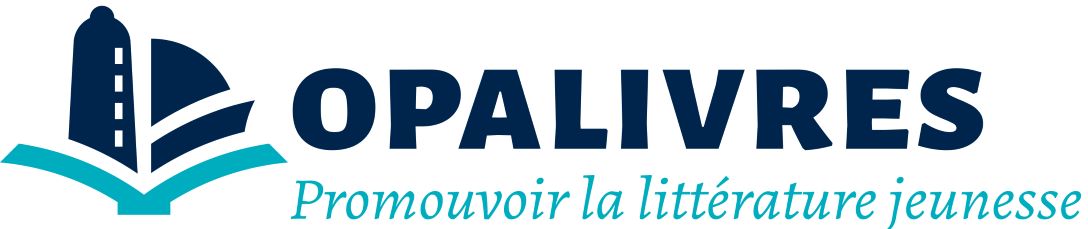 RAPPORT MORAL 2022/2023


Que cette année soit l'année de la paix,
de la fin de la pandémie, de la prospérité retrouvée
dans un monde serein !Bonne année à tous !


Cette année est une année particulière puisque nous fêtons les 40 ans d’existence d’Opalivres.
Permettez – moi, à cette occasion, d’avoir une pensée émue pour celle qui l’a fondée : Madame Henriette Leboeuf…
C’est elle qui, lassée de faire des allers-retours Boulogne-Lille pour présenter à la structure « La joie par les livres » le travail de quelques pionnières (dont COLETTE !!!) et de laisser les précieux livres à Lille, a décidé de créer sa propre structure et Opalivres a vu le jour  un soir de fin décembre 1982 !
Elle a géré avec talent cette association, la faisant grandir et reconnaître par les éditeurs jeunesse qui ont été de plus en plus nombreux à voir l’intérêt que pouvait représenter pour eux cette asso boulonnaise unique en son genre qui assurait la promotion de leurs livres et ils ont commencé à nous envoyer leurs nouveautés…En 20 ans de présidence, jusqu’à sa mort accidentelle en 2002, Henriette a fait grandir Opalivres et avait deux rêves pour son bébé : qu’il devienne un centre de ressources pour les prestataires de la Littérature jeunesse et qu’il se dote d’un outil informatisé à la disposition de tous.
Après 2 années d’intérim que Madame Karine Jay  nous avait fait l’amitié d’assurer en plus de sa charge de directrice des bibliothèques et médiathèques municipales, c’est Madame Monique Hautecoeur qui a assuré la présidence jusqu’en 2015.
Monique dont les ennuis de santé ne lui permettent pas d’être parmi nous ce soir et à qui nous souhaitons Bon courage pour l’intervention chirurgicale qui l’attend…
C’est à moi, à son départ en 2015 qu’est revenue la tâche de reprendre le flambeau et de continuer à mener Opalivres sur les chemins du succès.
Permettez-moi aussi de saluer la mémoire de Madame Monique Geymond qui avait œuvré pour Opalivres dès sa fondation et qui nous a quittés en décembre 2016… ainsi que celle d’Alain Tellier, lui aussi membre d’Opalivres, trop tôt disparu en 1999… Et d’avoir une pensée plus qu’amicale pour Madame Jeannine George, notre « secrétaire perpétuelle, » qui a occupé ce poste, avec une rigueur et une constance remarquables, pratiquement jusqu’à son départ d’Opalivres en 2018…ainsi que pour toutes celles et ceux qui ont fait vivre Opalivres !


Je voudrais aussi, à cette occasion, renouveler nos remerciements à la municipalité de Boulogne-sur-Mer et son premier magistrat, Monsieur Frédéric CUVILLIER.
La ville de Boulogne nous loge, nous éclaire et nous chauffe. Elle nous a permis depuis 2019, avec des locaux plus spacieux, de développer tout le pan fonds de documentation de notre mission.
Nous pouvons organiser des réunions de travail avec nos différents partenaires, l’éducation nationale en premier lieu et présenter notre collection de livres dans de meilleures conditions.
Je voudrai aussi remercier l’agence ACCIMA et particulièrement, Monsieur Frédéric RONDEAU, pour l’attention particulière qu’il nous prête.
Non seulement, il est le concepteur de notre site -qu’on ne présente plus !- mais il reste la référence rassurante ( la « hot line » permanente) pour les manipulateurs quelquefois malhabiles que nous sommes !
Alors, un grand merci Frédéric !

Opalivres a donc 40 ans !
Informatisation, ouverture à d’autres activités, nouveau local, la quadragénaire affiche une santé éclatante !
Elle a passé les écueils de la lassitude, du vieillissement, de la crainte de la routine, du désintérêt,
de l'enfermement pendant la Covid...Riche de membres investis et dynamiques, elle a amplifié sa marque dans la Littérature Jeunesse, fidélisant ses projets phares :Prix Opalivres,Prix des Écoliers,Concours Chroniqueurs en herbe,Concours Le Livre dans la ville,Animations pendant le Salon du Livre de le Touquet...Elle a retrouvé le chemin de Montreuil et de son salon LPJ...Elle a repris ses présentations de livres à l'antenne locale de l'INSPÉ, mises entre parenthèses pendant la pandémie.Elle a continué ses présentations de livres pour les professeurs des écoles en charge du "Livre voyageur".Elle a participé au stage organisé par l'Education Nationale sur "Chroniqueurs en herbe".

Elle a proposé, avec succès, ses expositions sur les contes et sur les héros à l'INSPÉ et dans un collège du boulonnais ;Elle expérimente un projet "La chronique des collégiens" dans ce même collège.Elle a répondu présent à la demande de Nausicàa pour son forum "Team for ocean" y présentant des livres sur la mer et y faisant la rencontre d’autres associations avec lesquelles des partenariats ont vu et vont voir le jour.
Elle a participé à l'opération "Tous au jardin" au Chateau d'Hardelot à Condette.
Elle y a présenté et lu des livres sur le thème de la nature et des jardins, avec l'aimable concours des membres de l'association "Lire et faire lire".Elle sera présente pour les 3 jours d'événements festifs autour de la réouverture après rénovation du théâtre municipal de Boulogne-sur-Mer, les 3,4 et 5 février 2023...

...Tout ceci en maintenant, bien sûr, les lectures, la rédaction et la publication sur son site des critiques, des nouveautés envoyées par les amis éditeurs ;
critiques qu'elle présente dans ses comités de lecture mensuels et sur la radio locale associative Transat FM...
Elle a aujourd’hui plus de 51500 ouvrages dans ses étagères (il va falloir en racheter !).
Son site affichait 8866 chroniques au 31/12/2022 grâce en particulier au travail de fourmi de Madame Lucette Iturra, les moines copistes laïcs (Jacqueline, Marie-Françoise, Didier) ayant terminé leur travail de report de l’ancien site vers le nouveau !
C’est 1307 critiques de livres publiées cette année… dont 809 nouveautés que nous avons  sélectionnées sur les 1125 envoyées par nos amis éditeurs…Alors …Souhaitons-lui 40 autres années toutes aussi fertiles !
Bon anniversaire Opalivres !RAPPORT D’ACTIVITES POUR L’ANNEE 2022Les comités de lectureIls ont lieu un mardi de chaque mois, à la bibliothèque des Annonciades et sont publics. Les livres sont présentés par les membres d’Opalivres et nous avons ainsi sélectionné 809 livres sur les 1125 ouvrages envoyés par les éditeurs cette année, pour la somme de 15322€. Les critiques des livres sélectionnées en comité, sont publiées en début de mois sur notre site. Certaines sont présentées par Colette Deneux sur la radio Transat FM « Un livre par jour, Opalivres a lu pour vous » et passent trois fois dans la journée.Le site « opalivres.fr » attrayant, facile à utiliser, permet d’accéder facilement à la sélection du mois, de l’année, et de faire des recherches par âge, auteur, illustrateur, éditeur, type de livre et mot-clé rapidement. Il permet également de donner un avis sur un article, une publication d’analyse.
La newsletter est envoyée chaque début de mois à 594 destinataires (contre 457 en 2021) pour les informer de la vie de l’association, des coups de cœur du mois, de la sélection. Nous avons proposé 17 nouvelles listes thématiques, ce qui porte leur nombre à 103 depuis 2016.

Nous avons eu les honneurs de FR3 Hauts de France qui est venue dans nos locaux pour tourner un spot de présentation d’Opalivres. Celui-ci a été diffusé le 14 janvier en avant JT régional, ainsi qu’une page complète dans La Semaine dans le Boulonnais et un article dans La Voix du Nord.Les activités en milieu scolaire et associatifLes membres d’Opalivres, lecteurs de l’association « Lire et faire lire » ont repris leurs activités de lecture en milieu scolaire et viennent régulièrement consulter nos ouvrages.
Des écoles et associations diverses nous consultent régulièrement, pour leurs actions. 
Quelques exemples : 
Nombreux prêts de livres au CDSI pour ses animations sur le vivre ensemble.

« Le livre voyageur », projet éducation nationale Boulogne 1, dont la réunion de préparation a eu lieu dans nos locaux. 

Le prêt de livres sur la mer pendant une semaine, pour une classe de mer du collège d’Etaples dans le cadre du projet Bimer

Une exposition sur les contes a été proposée aux futurs enseignants en mars et une intervention sur les réécritures, présentée par Marie-Françoise Labit a eu lieu en novembre à l’INSPE.
Le prix OpalivresComme chaque année les élèves ont lu les 10 romans proposés par Opalivres, tirés de la sélection de l’année. Les 24 classes de CM de Boulogne, Saint-Martin, Wimereux, Baincthun et La Capelle ont choisi le roman « Ma vie sur Mars » de Pascale Perrier et Sylvie Baussier, paru aux éditions Auzou.
Ils ont rencontré l’autrice Pascale Perrier les 9 et 10 mai, dans la salle Cassar de la bibliothèque des Annonciades. Les échanges ont été divers et toujours intéressants, chaque classe ayant bien préparé la rencontre. Le prix a été remis à Pascale Perrier, le lundi 9 mai en présence notamment de Monsieur le Maire de Boulogne, Monsieur l’Inspecteur de Boulogne1, Madame la conservatrice du réseau Le Quadrant, ainsi que diverses personnalités et membres d’Opalivres.Le prix des EcoliersCette année, 12 classes de CM2 et de 6ème de la circonscription de Berck/Montreuil ont participé au 31ème prix des Ecoliers. Parmi les 10 romans sélectionnés, ils ont choisi « Mon cœur dans la tempête » d’Eric Sanvoisin paru aux éditions Utopique. Ils ont rencontré l’auteur dont ils avaient lu d’autres livres, à la médiathèque de Berck. Ce fut là aussi une rencontre enrichissante pour tous.
Tous au jardin !Nous avons été sollicités par monsieur Colin, responsable des jardins du château d’Hardelot pour participer à l’opération « Tous au jardin ! ». Nous avons ainsi présenté des livres au marché de Condette le samedi 4 juin et au château d’Hardelot en collaboration avec l’association « Lire et faire lire », le samedi après-midi et le dimanche 5 juin.Team for OceanNous avons participé aux journées « Team for Ocean » sur le parvis de Nausicaà, le vendredi 10 et le samedi 11 juin, avec une exposition et une présentation de livres au micro !






Le concours de contes et nouvelles 

Le thème du concours était en rapport avec la commémoration du 200ème anniversaire de la mort de Napoléon Bonaparte.
Nous n’avons reçu que 19 textes, aucun des écoles maternelles et primaires. Les participants ont été le Centre social éclaté de Saint-Martin 1 texte (10 enfants de 8 ans), le Collège Jean Rostand Marquise 6 textes (5 textes 6ème et 1 texte 5ème), le Collège Pilâtre de Rozier Wimille 11 textes (6ème) et une Candidate libre de niveau CM2. 
Nous n’avons pas organisé de remise des prix, les participants ont été invités à retirer leur prix à la bibliothèque des Annonciades.Les chroniqueurs en herbe

Pour la deuxième année, le concours « Chroniqueurs en herbe » a rencontré un grand succès auprès des écoles des circonscriptions de Boulogne 1 et 2 et de Marquise.
Il s’agit, à partir de 5 livres sur un thème choisi par la classe, d’en sélectionner un et d’en réaliser une chronique audio…
 76 classes y ont participé, 26 classes se sont affrontées pour la finale et  9 grands gagnants  ont été désignés, d’une part  par le jury composé des 3 conseillers pédagogiques des circonscriptions concernées et de 3 membres d’Opalivres et d’autre part, par le vote de leurs pairs.

Un stage de formation pour les enseignants des 3 circonscriptions concernées ( Boulogne 1, Boulogne 2 et Marquise) a été organisé par l’Education Nationale, stage auquel Marie-Françoise Labit a participé pour présenter l’association et le concours Chroniqueurs et répondre aux attentes des enseignants et les conseiller sur les thématiques possibles.

Nouveauté en octobre 2022 : « La chronique d’Eluard », projet des professeurs de français du collège Paul Eluard.
Construit sur le même principe que le concours Chroniqueurs en herbe, il verra s’affronter les élèves classes de 6°sur le thème de la Mythologie.
Une classe de 5°participe également sur le thème des héros.
Ce projet a vocation à être élargi dans d’autres collèges du bassin d’éducation.





Le Livre dans la VilleLe jeu -concours a eu lieu, dans sa forme habituelle, du 17 octobre au 12 novembre.45 livres ont été déposés chez 45 commerçants boulonnais., sur le thème du théâtre et de Molière dont on commémorait les cinq cents ans. Il fallait retrouver les 8 livres sur Molière pour les 6/15 ans et 6 livres avec le mot « théâtre » pour les plus petits.
27 jeunes de 3 à 15 ans ont participé au jeu. La remise des prix a eu lieu le samedi 10 décembre à la salle Cassar de la bibliothèque des annonciades, en présence de Madame Bayard, adjointe à l’enseignement et de Madame Bonvoisin, responsable du secteur jeunesse de la bibliothèque. Un verre de l’amitié offert par la ville de Boulogne, a été servi aux lauréats venus accompagnés de leurs parents.Les salons du livre : Opalivres a participé au salon du livre du Touquet, les 18, 19 et 20 novembre 2022 et deux adhérentes se sont rendues au salon de Montreuil, le 5 décembre.





















BILAN FINANCIER EXERCICE 2022SOLDE NEGATIF AU 31/12/2022                                       
- 336,85 €SOLDE EXERCICE AU 31/12/2022BUDGET PREVISIONNEL ANNEE 2023INVESTISSEMENTS PRÉVUS POUR 2023Remplacement des ordinateurs et de l’imprimante de l’association                                                                           2000 €Achat d’étagères pour le rangement des ouvrages          500 €TOTAL                 								 2500 €Le montant de ces achats sera prélevé sur le compte épargne Livret A de l’association.                                                                 PROJETS 2023


                                      - Continuer les actions menées en 2022 :

- Prix Opalivres en cours

24 classes de Boulogne-sur-Mer, Wimereux, Saint Martin et La Capelle participent cette année.
Les classes sont en train de lire et de travailler sur les 10-  livres en lice cette année et de noter les 10 romans :
-  A voté - Jean-Charles BERHIER illustré par Walter GLASSOF - Éditions Actes sud Junior - 8,50€
 - La jungle – Ludovic JOCE – Éditions Alice – 10€ 
 - La véritable histoire de Blanche-Neige – Côme D’ONNIO – Éditions Amaterra – 12,90€
 - Mille arbres  - Caroline LAMARCHE  illustré par Aurélie DESCHAMPS – Éditions CotCotCot – 13,50€
 - Il faut sauver Molière – Nathalie SOMERS – Éditions Didier Jeunesse – 9,90€
 - La grande boussole – Isabelle RENAUD illustré par Laura FANELLI – Éditions L’école des loisirs – 10€
 - Des bruits dans le noir – Emmanuelle DELAFRAYE –Éditions du Jasmin – 8€
 - Pourquoi a-t-on inventé l’école ? – Laurence de COCK – Éditions Nathan – 7,95€
 - Le garçon qui croyait qu’on ne l’aimait plus – Hervé GIRAUD illustré par Emilie GLEASON – Éditions Seuil Jeunesse –  9,50€
 - Les rois mages – KOCHKA – Éditions Thierry Magnier – 3,90€
Cliquez sur le lien bleu ci-dessous pour retrouver la présentation de ces livres par Opalivres :
https://www.opalivres.fr/etiquette-produit/selection-po-2023/
Le vainqueur sera désigné début mars pour une rencontre avec les classes fin avril ou début mai.

Nous sommes déjà en train de pointer les romans susceptibles de faire partie de la sélection 2023/2024 !


- Prix des écoliers en cours avec des classes de GS/CP

Editions Alice : Paf de Jérôme Camil 15€
Editions Frimousse :  Le livre du loup de Jean Leroy – 15€
Editions Le père fouettard : Tala de Catherine Latteux -14€
Editions Les quatre cents coups : Dans ma boîte  de Jean-Yves Casterman -14€
Editions Little Urban :  Pacetogrela d’Anthony Naulleau – 14,50€
Editions Pastel : J’aurais voulu d’Olivier Tallec – 13€
Editions Seuil Jeunesse : Le grand Grrrr de Marie Sabine Roger – 12,90€
 Grain de chagrin de Martine Perrin – 12, 50€
https://www.opalivres.fr/etiquette-produit/selection-prix-des-ecoliers-2023/
Rencontre avec l’auteur arrivé en tête en juin !
- Chroniqueurs en herbe en cours 

https://www.opalivres.fr/animations/prix-et-concours/concours-chroniqueurs-en-herbe-2022-2023/
66 classes participent cette année. 
Les élèves doivent avoir choisi le livre qu’ils vont chroniquer parmi 5 ouvrages proposés par Opalivres sur un thème choisi par l’enseignant.
Un jury composé des 3 Conseillers pédagogiques des circonscriptions concernées et de 3 membres d’Opalivres désignera les finalistes le 10 avril.
Les finalistes devront ensuite affronter le vote de leurs pairs qui désigneront les grands vainqueurs ( 1 par catégorie d’âges)
Toutes les chroniques sont envoyées aux auteurs, illustrateurs et éditeurs.
Ce qui donne lieu à des échanges très intéressants, comme on peut le voir en lisant les commentaires des uns et des autres sur le site ! 


- Concours « Le livre dans la ville » octobre 2023.
Nous sommes en train de réfléchir au thème ….
https://www.opalivres.fr/animations/prix-et-concours/le-livre-dans-la-ville/

- Renouveler l’intervention sur les réécritures pour les M2 (INSPÉ 7 février)
Il s’agit sur 2 heures de présenter différentes réécritures des textes mythologiques, des fables ou des contes avant une mise en situation des stagiaires pour un travail de groupe sur un des livres présentés.


- Renouveler l’animation « Tous au jardin ! »
Monsieur Colin, le responsable de l’événement nous a déjà renouvelé sa demande.

                                              
                                          



                                       
                                                       - Nouveautés 2023 :


- Développer La Chronique des collégiens dans d’autres collèges

- Participation à l’inauguration après rénovation du théâtre Monsigny :

Il s’agit de présenter des lectures d’albums et de petites pièces de théâtre aux jeunes visiteurs, de leur en faire écouter et de mettre à disposition des livres sur la thématique du théâtre en consultation libre et des présentations de ces livres par Opalivres via notre site www.opalivres.fr

Un concours « Cherchez l’intrus » sur le modèle du concours « Le Livre dans la ville »  est organisé en ce moment par Opalivres avec le concours des commerçants de la Rue Thiers et bas de rue Faidherbe, les rues qui encadrent le théâtre.
En voici l’intitulé :
                                                        Règles du jeu « Cherchez l’intrus » 
                                                             du 31 mai au 10 février.
Parmi les livres sur le théâtre exposés dans les vitrines des commerçants partenaires, s’est glissé un intrus. Sauras-tu le retrouver ?

Envoie ta réponse par mail à opalivres@orange.fr avec le titre du livre intrus, ton nom, ton adresse et ta date de naissance. 
Tu gagneras peut-être 1 place de théâtre pour un spectacle jeunesse en mai lors de la semaine « Quand je serai petit.e » offerte par la municipalité ou 1 livre offert par Opalivres !
5 livres et 2 places seront attribués par tirage au sort parmi ceux qui auront donné la bonne réponse.
Tente ta chance !

Du lundi 30 janvier au vendredi 2 février, des chroniques de livres sur le théâtre, enregistrées par Madame Deneux, seront diffusées 3 fois par jour sur la radio associative Transat FM
- Renouveler l’animation Jeunesse au théâtre Monsigny 
à différentes périodes de l’année afin que le théâtre soit un lieu de rencontres et d’échanges pour tous. 

- Exposition sur les héros à l’INSPÉ….

-Partenariat avec la Médiathèque d’Outreau

-Participation au Salon « La fête du Jeune Lecteur »  organisé par la ville d’Outreau les 12 et 13 mai.

- Propositions d’actions spécifiques à la Ville de Le Touquet.
- Mini chroniqueurs inter écoles de la ville sur le thème du roman policier
- Jeu de piste en exposant des romans policiers dans les vitrines des commerces du centre-ville.
- Présentation d’ouvrages sur ce thème dans les écoles…
pour créer du lien entre les jeunes et le salon du polar qui a lieu en juillet.

Nous restons à l’écoute et à la disposition des communes qui nous soutiennent 
pour toute participation à un projet qui entrerait dans notre domaine de compétences !DEPENSES                                                               RECETTESAssurances                         349,04 €Subvention Boulogne                   2260 €Frais bancaires                     77,00 €Subvention Wimereux                   100 €Achats livres                       180,97 €Subvention St Martin                     200 €Abonnements                      57,00 €Subvention Secteur fédéral          300 €Déplacements                    136,20 €Cotisations des adhérents             620 €                                        Fournitures                         311,53 €Animations                       2057,11 €Internet                               648,00 €Total                                  3816,85 €Total                                                3480 €Valeur des livres ajoutés (1124) au fonds en 2022 :       15322,18 €Participation des éditeurs en 2022                                                 15322,18 € TOTAL DES DEPENSES 19139,03 €TOTAL DES RECETTES          18802,18 €Solde compte-courant au 31/12/20215642,61 €Total dépenses 20223816,85 €Total recettes 2022    +  3480,00 €Solde compte-courant au 31/12/20225305,76 €Solde Livret A au 31/12/20214099,00 €Intérêts Livret A année 2022    56,34 €Solde Livret A au 31/12/20224155,34 €Fonds association au 31/12/20219749,61 €Dépenses    3816,85 €Recettes     +      3480,00 €Caisse en espèces    +             4,91 €Intérêts Livret A année 2022    +           56,34 €Fonds association au 31/12/2022 9466,01 €RECETTESDEPENSESSubvention ville de Boulogne   2500 €Achats livres récompenses     1300 €Subvention autres communes  1200 €Animations                                1500 €Subvention Secteur Fédéral        300 €                     Fournitures                                  350 €Cotisations des adhérents           700 €                        Déplacements                             150 €Abonnements                              150 €                    Assurances                                   350 €Frais bancaires                            100 €Internet                                        800 €Total                                               4700 €Total                                            4700 €Participation des éditeurs        16000 €Valeur des livres à acquérir  16000 €Total prévisions recettes         20700 €Total prévisions dépenses   20700 €